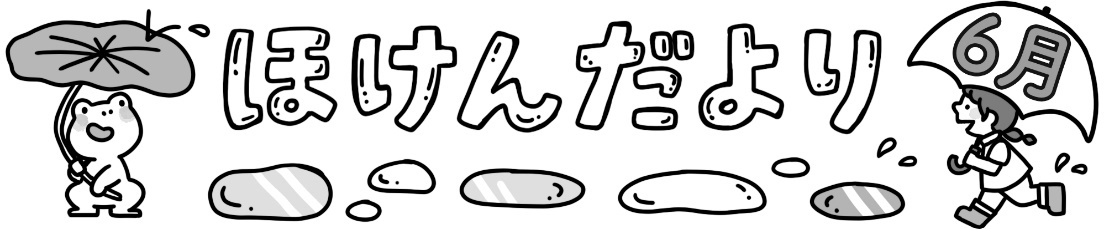 ｈｂｊｊｊｊｊｊンンン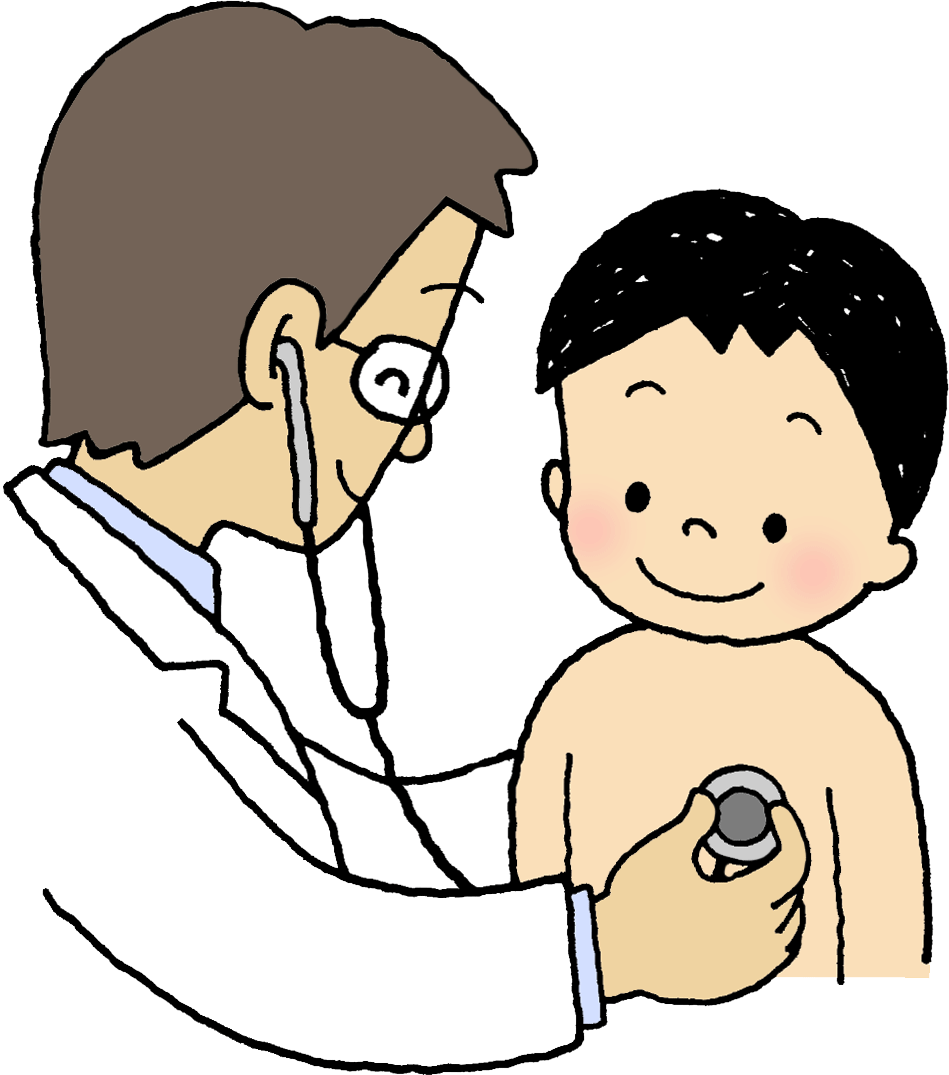 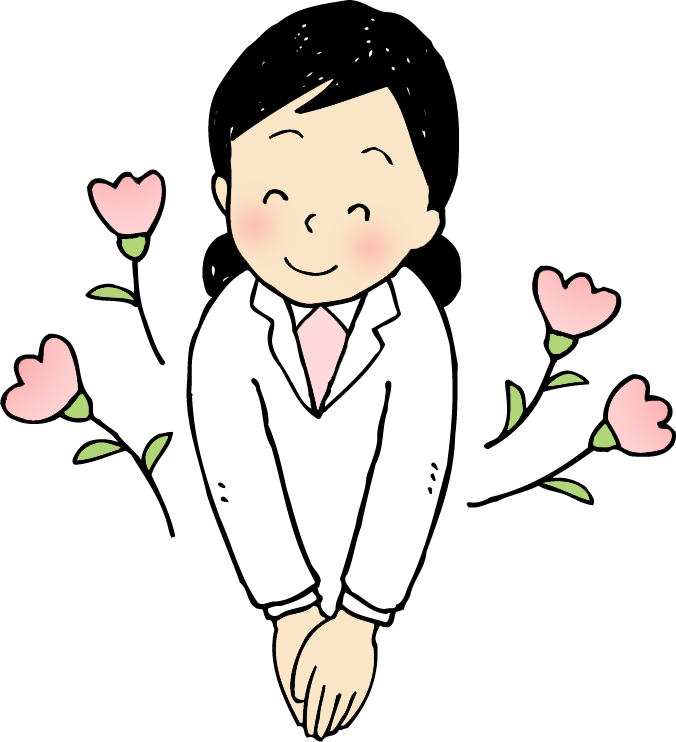 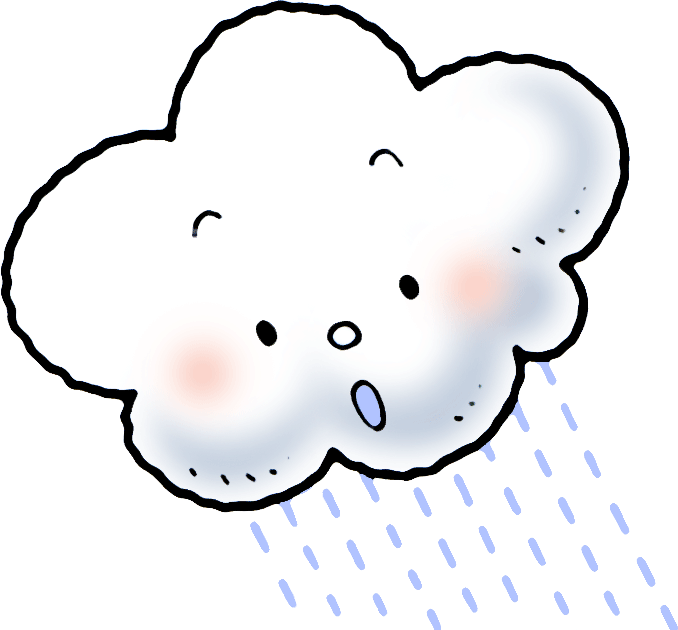 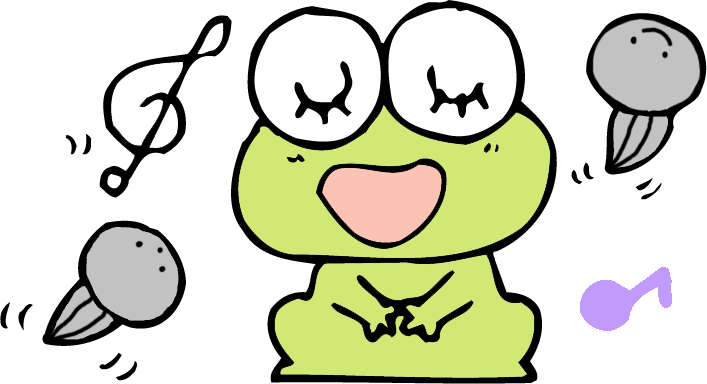 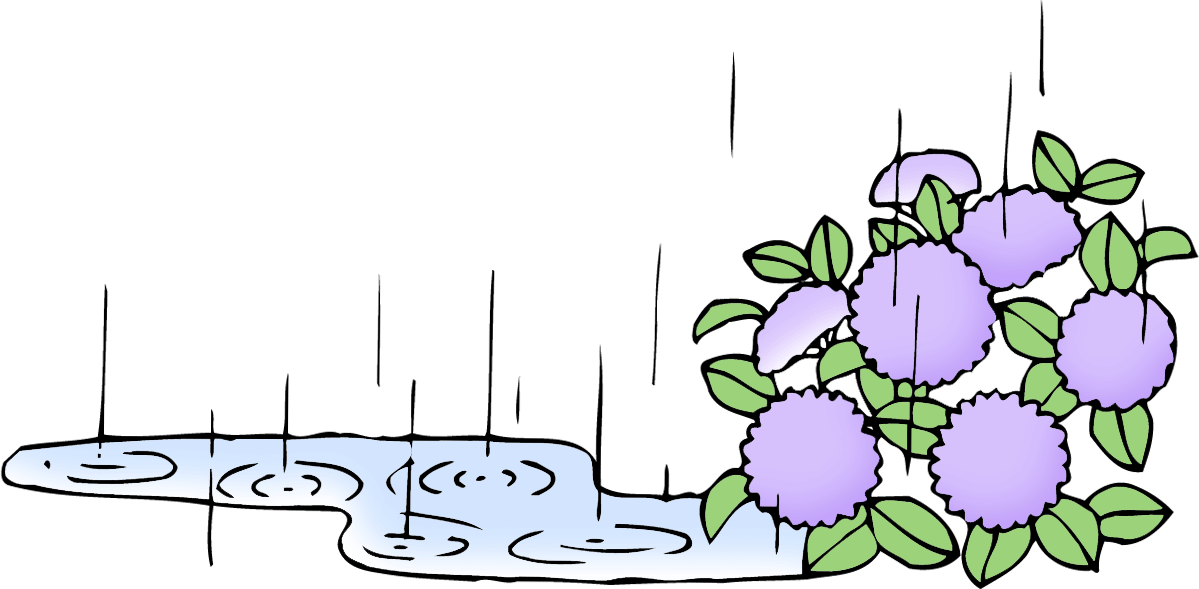 日付時間内容該当学年6/2（木）6/9（木）１０：３０～内科検診ひまわり・1年・2年・3年4年・5年・6年６/８（水）１３：３０～運動器検診該当者６/１４（火）９：３０～脊柱側わん症検診（モアレ検診）5年生